MARION PUBLIC HEALTH  
APPLICATION FOR CERTIFIED COPIES RECORD INFORMATION: (Information about the person you are requesting the record for)PURCHASER'S INFORMATION: (Information about the person requesting the record)Please print clearly as this will be used for your receipt, mailing address, and/or for future contact to complete your record request.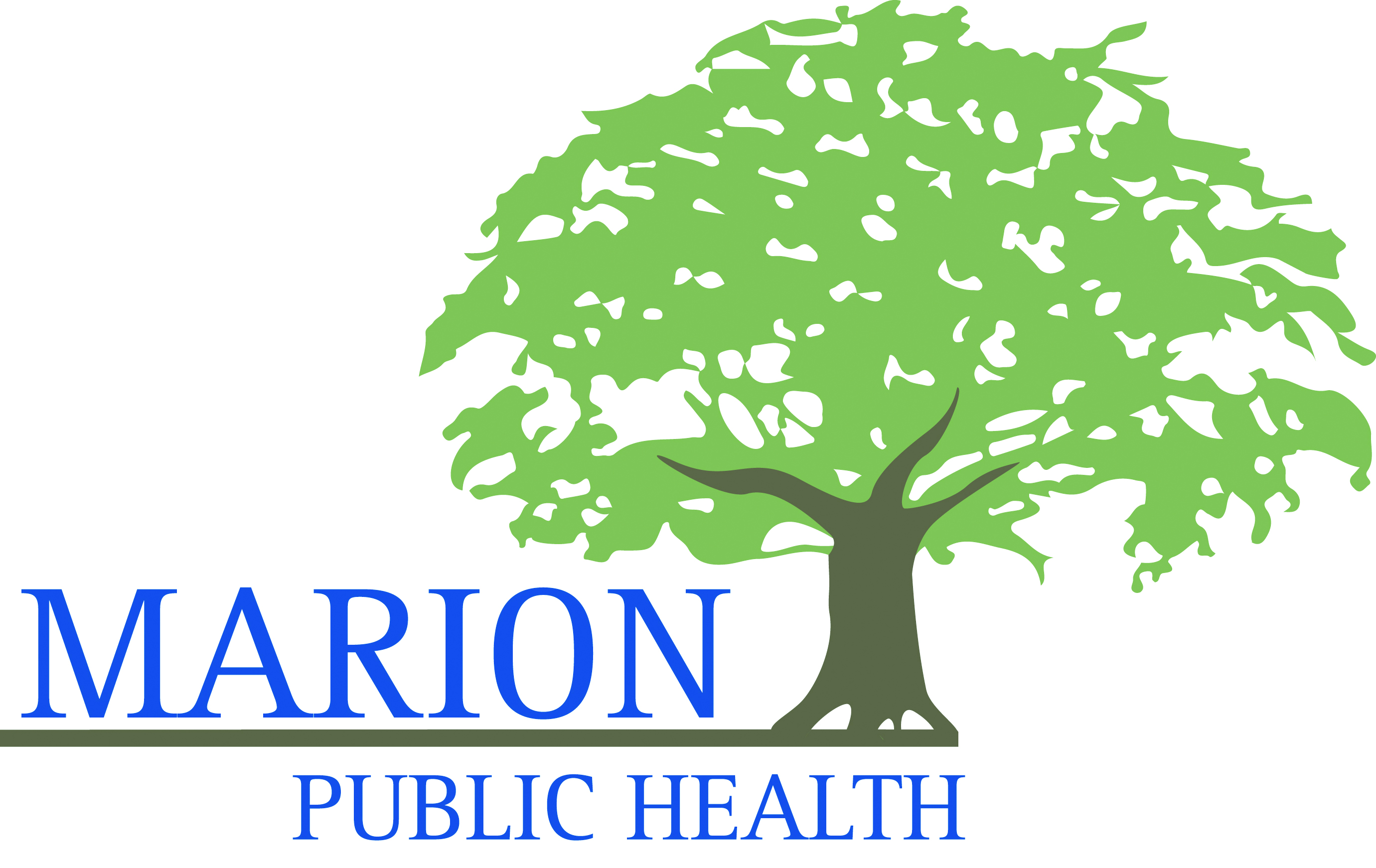 MAILING ADDRESS: Send completed application with required fee to:Marion Public Health 181 South Main Street Marion, Ohio Full name on birth or death certificate:First	Middle	Maiden/Last Full name on birth or death certificate:First	Middle	Maiden/Last Full name on birth or death certificate:First	Middle	Maiden/Last Full name on birth or death certificate:First	Middle	Maiden/Last Full name on birth or death certificate:First	Middle	Maiden/Last Full name on birth or death certificate:First	Middle	Maiden/LastIf name was changed since birth, indicate new name: (i.e. adoption, legal name change, paternity, etc.)If name was changed since birth, indicate new name: (i.e. adoption, legal name change, paternity, etc.)Date of Birth:	and/or	Date of Death:Date of Birth:	and/or	Date of Death:Date of Birth:	and/or	Date of Death:City and County where event occurred:City and County where event occurred:City and County where event occurred:City and County where event occurred:City and County where event occurred:OMotherOFather 
OParentFull First	Full Middle	Maiden/Last NameFull First	Full Middle	Maiden/Last NameFull First	Full Middle	Maiden/Last NameOMother O Father  OParentFull First	Full Middle	Maiden/ Last NameFull First	Full Middle	Maiden/ Last NameFull First	Full Middle	Maiden/ Last NameCHARGES:	$ 25.00 PER COPYCHARGES:	$ 25.00 PER COPYCHARGES:	$ 25.00 PER COPYCHARGES:	$ 25.00 PER COPYCHARGES:	$ 25.00 PER COPYCHARGES:	$ 25.00 PER COPYCHARGES:	$ 25.00 PER COPYCHARGES:	$ 25.00 PER COPYBirth:Birth:If you do not need a birth certificate for any of the following reasons, skip this section. Otherwise please indicate what the certificate is needed for:Dual Citizenship	o GenealogyOut of Country Marriage	o International Legal BusinessIf you do not need a birth certificate for any of the following reasons, skip this section. Otherwise please indicate what the certificate is needed for:Dual Citizenship	o GenealogyOut of Country Marriage	o International Legal BusinessIf you do not need a birth certificate for any of the following reasons, skip this section. Otherwise please indicate what the certificate is needed for:Dual Citizenship	o GenealogyOut of Country Marriage	o International Legal BusinessIf you do not need a birth certificate for any of the following reasons, skip this section. Otherwise please indicate what the certificate is needed for:Dual Citizenship	o GenealogyOut of Country Marriage	o International Legal BusinessIf you do not need a birth certificate for any of the following reasons, skip this section. Otherwise please indicate what the certificate is needed for:Dual Citizenship	o GenealogyOut of Country Marriage	o International Legal BusinessNumber of copies requested: x $25.00 = $Birth:Birth:If you do not need a birth certificate for any of the following reasons, skip this section. Otherwise please indicate what the certificate is needed for:Dual Citizenship	o GenealogyOut of Country Marriage	o International Legal BusinessIf you do not need a birth certificate for any of the following reasons, skip this section. Otherwise please indicate what the certificate is needed for:Dual Citizenship	o GenealogyOut of Country Marriage	o International Legal BusinessIf you do not need a birth certificate for any of the following reasons, skip this section. Otherwise please indicate what the certificate is needed for:Dual Citizenship	o GenealogyOut of Country Marriage	o International Legal BusinessIf you do not need a birth certificate for any of the following reasons, skip this section. Otherwise please indicate what the certificate is needed for:Dual Citizenship	o GenealogyOut of Country Marriage	o International Legal BusinessIf you do not need a birth certificate for any of the following reasons, skip this section. Otherwise please indicate what the certificate is needed for:Dual Citizenship	o GenealogyOut of Country Marriage	o International Legal BusinessDeath:Death:All death certificates will be issued without a social security number unless identification is provided confirming you are one of the below listed authorized requestors:The deceased's spouse or descendentThe deceased's executor, attorney, or legal agentA representative of investigative government agencyA private investigatorA funeral director (or agent responsible for disposition of the body) acting on behalf of the deceased's familyA veteran's service officeAn accredited member of the mediaYou must attach a copy of your identification showing you are an authorized requestor along with a copy of a valid driver's license.All death certificates will be issued without a social security number unless identification is provided confirming you are one of the below listed authorized requestors:The deceased's spouse or descendentThe deceased's executor, attorney, or legal agentA representative of investigative government agencyA private investigatorA funeral director (or agent responsible for disposition of the body) acting on behalf of the deceased's familyA veteran's service officeAn accredited member of the mediaYou must attach a copy of your identification showing you are an authorized requestor along with a copy of a valid driver's license.All death certificates will be issued without a social security number unless identification is provided confirming you are one of the below listed authorized requestors:The deceased's spouse or descendentThe deceased's executor, attorney, or legal agentA representative of investigative government agencyA private investigatorA funeral director (or agent responsible for disposition of the body) acting on behalf of the deceased's familyA veteran's service officeAn accredited member of the mediaYou must attach a copy of your identification showing you are an authorized requestor along with a copy of a valid driver's license.All death certificates will be issued without a social security number unless identification is provided confirming you are one of the below listed authorized requestors:The deceased's spouse or descendentThe deceased's executor, attorney, or legal agentA representative of investigative government agencyA private investigatorA funeral director (or agent responsible for disposition of the body) acting on behalf of the deceased's familyA veteran's service officeAn accredited member of the mediaYou must attach a copy of your identification showing you are an authorized requestor along with a copy of a valid driver's license.All death certificates will be issued without a social security number unless identification is provided confirming you are one of the below listed authorized requestors:The deceased's spouse or descendentThe deceased's executor, attorney, or legal agentA representative of investigative government agencyA private investigatorA funeral director (or agent responsible for disposition of the body) acting on behalf of the deceased's familyA veteran's service officeAn accredited member of the mediaYou must attach a copy of your identification showing you are an authorized requestor along with a copy of a valid driver's license.Number of copies requested: x $25.00 = $Death:Death:All death certificates will be issued without a social security number unless identification is provided confirming you are one of the below listed authorized requestors:The deceased's spouse or descendentThe deceased's executor, attorney, or legal agentA representative of investigative government agencyA private investigatorA funeral director (or agent responsible for disposition of the body) acting on behalf of the deceased's familyA veteran's service officeAn accredited member of the mediaYou must attach a copy of your identification showing you are an authorized requestor along with a copy of a valid driver's license.All death certificates will be issued without a social security number unless identification is provided confirming you are one of the below listed authorized requestors:The deceased's spouse or descendentThe deceased's executor, attorney, or legal agentA representative of investigative government agencyA private investigatorA funeral director (or agent responsible for disposition of the body) acting on behalf of the deceased's familyA veteran's service officeAn accredited member of the mediaYou must attach a copy of your identification showing you are an authorized requestor along with a copy of a valid driver's license.All death certificates will be issued without a social security number unless identification is provided confirming you are one of the below listed authorized requestors:The deceased's spouse or descendentThe deceased's executor, attorney, or legal agentA representative of investigative government agencyA private investigatorA funeral director (or agent responsible for disposition of the body) acting on behalf of the deceased's familyA veteran's service officeAn accredited member of the mediaYou must attach a copy of your identification showing you are an authorized requestor along with a copy of a valid driver's license.All death certificates will be issued without a social security number unless identification is provided confirming you are one of the below listed authorized requestors:The deceased's spouse or descendentThe deceased's executor, attorney, or legal agentA representative of investigative government agencyA private investigatorA funeral director (or agent responsible for disposition of the body) acting on behalf of the deceased's familyA veteran's service officeAn accredited member of the mediaYou must attach a copy of your identification showing you are an authorized requestor along with a copy of a valid driver's license.All death certificates will be issued without a social security number unless identification is provided confirming you are one of the below listed authorized requestors:The deceased's spouse or descendentThe deceased's executor, attorney, or legal agentA representative of investigative government agencyA private investigatorA funeral director (or agent responsible for disposition of the body) acting on behalf of the deceased's familyA veteran's service officeAn accredited member of the mediaYou must attach a copy of your identification showing you are an authorized requestor along with a copy of a valid driver's license.Fetal Death:Fetal Death:Number of fetal death record 
copies requested:x 25.00 = $Fetal Death:Fetal Death:Total Amount Due:Total Amount Due:Total Amount Due:Total Amount Due:Total Amount Due:Total Amount Due:Total Amount Due:$Total Amount Due:Total Amount Due:Total Amount Due:Total Amount Due:Total Amount Due:Total Amount Due:Total Amount Due:Purchaser's 
Name:Email:Street Address:Phone Number:City, State, & ZIP:Signature: